Construction of electrical digital trainer in EMT 1130: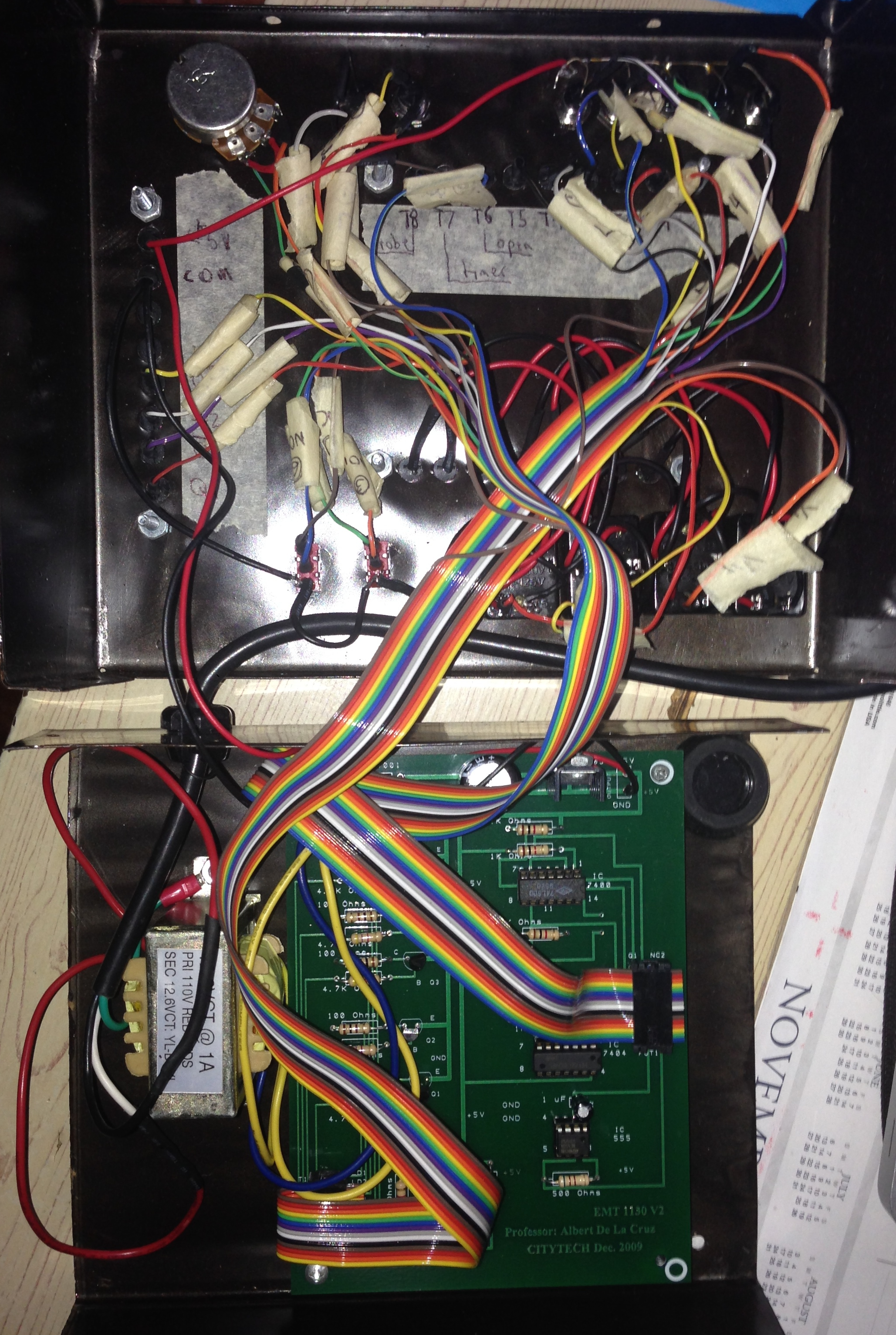 